上投摩根全球多元配置证券投资基金2018年年度报告摘要2018年12月31日基金管理人：上投摩根基金管理有限公司基金托管人：招商银行股份有限公司报告送出日期：二〇一九年三月二十七日§1  重要提示1.1 重要提示基金管理人的董事会、董事保证本报告所载资料不存在虚假记载、误导性陈述或重大遗漏，并对其内容的真实性、准确性和完整性承担个别及连带的法律责任。本年度报告已经三分之二以上独立董事签字同意，并由董事长签发。 基金托管人招商银行股份有限公司根据本基金合同规定，于2019年3月26日复核了本报告中的财务指标、净值表现、利润分配情况、财务会计报告、投资组合报告等内容，保证复核内容不存在虚假记载、误导性陈述或者重大遗漏。 基金管理人承诺以诚实信用、勤勉尽责的原则管理和运用基金资产，但不保证基金一定盈利。 基金的过往业绩并不代表其未来表现。投资有风险，投资者在作出投资决策前应仔细阅读本基金的招募说明书及其更新。
	本年度报告摘要摘自年度报告正文，投资者欲了解详细内容，应阅读年度报告正文。本报告期自2018年1月1日起至12月31日止。§2  基金简介2.1 基金基本情况2.2 基金产品说明2.3 基金管理人和基金托管人2.4 境外投资顾问和境外资产托管人2.5 信息披露方式§3	  主要财务指标、基金净值表现及利润分配情况3.1 主要会计数据和财务指标金额单位：人民币元注：1.本期已实现收益指基金本期利息收入、投资收益、其他收入（不含公允价值变动收益）扣除相关费用后的余额，本期利润为本期已实现收益加上本期公允价值变动收益。对期末可供分配利润，采用期末资产负债表中未分配利润与未分配利润中已实现部分的孰低数。 2.上述基金业绩指标不包括持有人认购或交易基金的各项费用（例如，开放式基金的申购赎回费、红利再投资费、基金转换费等），计入费用后实际收益水平要低于所列数字。3.2 基金净值表现3.2.1 基金份额净值增长率及其与同期业绩比较基准收益率的比较注：本基金的业绩比较基准为：MSCI全球指数（MSCI ACWI）*80%+摩根大通全球债券指数（J.P. Morgan Global Aggregate Bond Index）*20%3.2.2自基金合同生效以来基金份额累计净值增长率变动及其与同期业绩比较基准收益率变动的比较 上投摩根全球多元配置证券投资基金自基金合同生效以来份额累计净值增长率与业绩比较基准收益率历史走势对比图(2016年12月19日至2018年12月31日)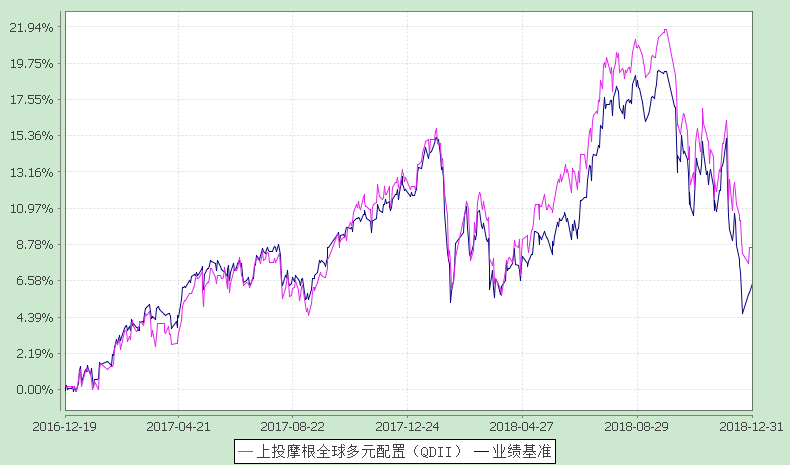 注：本基金合同生效日为2016年12月19日，图示时间段为2016年12月19日至2018年12月31日。3.2.3 自基金合同生效以来基金每年净值增长率及其与同期业绩比较基准收益率的比较上投摩根全球多元配置证券投资基金自基金合同生效以来基金净值增长率与业绩比较基准收益率的对比图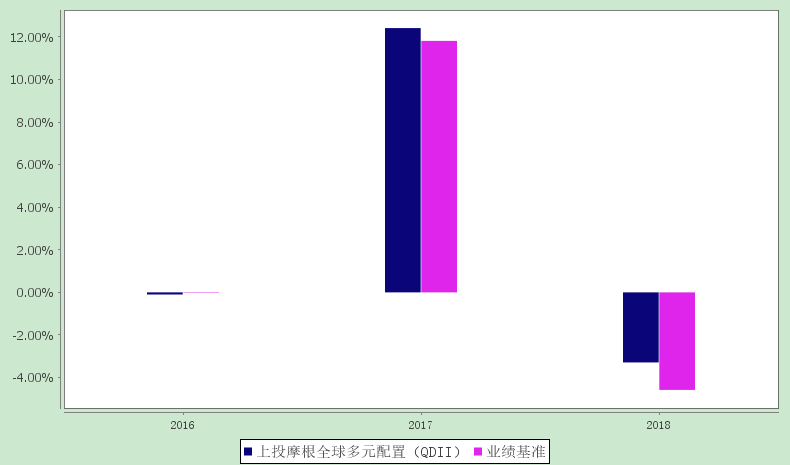 注：本基金合同生效日为2016年12月19日，图示时间段为2016年12月19日至2018年12月31日。3.3 过去三年基金的利润分配情况本基金自基金合同生效日起未进行过利润分配。§4  管理人报告4.1 基金管理人及基金经理情况4.1.1 基金管理人及其管理基金的经验上投摩根基金管理有限公司经中国证券监督管理委员会批准，于2004年5月12日正式成立。公司由上海国际信托投资有限公司（2007年10月8日更名为“上海国际信托有限公司”）与摩根资产管理（英国）有限公司合资设立，注册资本为2.5亿元人民币，注册地上海。截至2018年12月底，公司旗下运作的基金共有六十三只，均为开放式基金，分别是：上投摩根中国优势证券投资基金、上投摩根货币市场基金、上投摩根阿尔法混合型证券投资基金、上投摩根双息平衡混合型证券投资基金、上投摩根成长先锋混合型证券投资基金、上投摩根内需动力混合型证券投资基金、上投摩根亚太优势混合型证券投资基金、上投摩根双核平衡混合型证券投资基金、上投摩根中小盘混合型证券投资基金、上投摩根纯债债券型证券投资基金、上投摩根行业轮动混合型证券投资基金、上投摩根大盘蓝筹股票型证券投资基金、上投摩根全球新兴市场混合型证券投资基金、上投摩根新兴动力混合型证券投资基金、上投摩根强化回报债券型证券投资基金、上投摩根健康品质生活混合型证券投资基金、上投摩根全球天然资源混合型证券投资基金、上投摩根分红添利债券型证券投资基金、上投摩根中证消费服务领先指数证券投资基金、上投摩根核心优选混合型证券投资基金、上投摩根智选30混合型证券投资基金、上投摩根成长动力混合型证券投资基金、上投摩根红利回报混合型证券投资基金、上投摩根转型动力灵活配置混合型证券投资基金、上投摩根双债增利债券型证券投资基金、上投摩根核心成长股票型证券投资基金、上投摩根民生需求股票型证券投资基金、上投摩根优信增利债券型证券投资基金、上投摩根纯债丰利债券型证券投资基金、上投摩根天添盈货币市场基金、上投摩根天添宝货币市场基金、上投摩根纯债添利债券型证券投资基金、上投摩根稳进回报混合型证券投资基金、上投摩根安全战略股票型证券投资基金、上投摩根卓越制造股票型证券投资基金、上投摩根整合驱动灵活配置混合型证券投资基金、上投摩根动态多因子策略灵活配置证券投资基金、上投摩根智慧互联股票型证券投资基金、上投摩根科技前沿灵活配置混合型证券投资基金、上投摩根新兴服务股票型证券投资基金、上投摩根医疗健康股票型证券投资基金、上投摩根文体休闲灵活配置混合型证券投资基金、上投摩根智慧生活灵活配置混合型证券投资基金、上投摩根策略精选灵活配置混合型证券投资基金、上投摩根安鑫回报混合型证券投资基金、上投摩根中国世纪灵活配置混合型证券投资基金(QDII)、上投摩根全球多元配置证券投资基金(QDII)、上投摩根安丰回报混合型证券投资基金、上投摩根岁岁金定期开放债券型证券投资基金、上投摩根安通回报混合型证券投资基金、上投摩根优选多因子股票型证券投资基金、上投摩根丰瑞债券型证券投资基金、上投摩根标普港股通低波红利指数型证券投资基金、上投摩根量化多因子灵活配置混合型证券投资基金、上投摩根岁岁益定期开放债券型证券投资基金、上投摩根安隆回报混合型证券投资基金、上投摩根创新商业模式灵活配置混合型证券投资基金、上投摩根富时发达市场REITs指数型证券投资基金（QDII）、上投摩根香港精选港股通混合型证券投资基金、上投摩根尚睿混合型基金中基金(FOF)、上投摩根安裕回报混合型证券投资基金、上投摩根欧洲动力策略股票型证券投资基金（QDII）、上投摩根核心精选股票型证券投资基金。4.1.2 基金经理（或基金经理小组）及基金经理助理的简介注：1.任职日期和离任日期均指根据公司决定确定的聘任日期和解聘日期。2. 张军先生为本基金首任基金经理，其任职日期指本基金基金合同生效之日。3.证券从业的含义遵从行业协会《证券业从业人员资格管理办法》的相关规定。4.2 境外投资顾问为本基金提供投资建议的主要成员简介4.3 管理人对报告期内本基金运作遵规守信情况的说明在本报告期内，基金管理人不存在损害基金份额持有人利益的行为，勤勉尽责地为基金份额持有人谋求利益。本基金管理人遵守了《证券投资基金法》及其他有关法律法规、《上投摩根全球多元配置证券投资基金基金合同》的规定。基金经理对个股和投资组合的比例遵循了投资决策委员会的授权限制，基金投资比例符合基金合同和法律法规的要求。4.4 管理人对报告期内公平交易情况的专项说明4.4.1 公平交易制度和控制方法本公司按照《证券投资基金管理公司公平交易制度指导意见》等相关法律法规的要求，制订了《上投摩根基金管理有限公司公平交易制度》，规范了公司所管理的所有投资组合的股票、债券等投资品种的投资管理活动，同时涵盖了授权、研究分析、投资决策、交易执行、业绩评估等投资管理活动相关的各个环节，以确保本公司管理的不同投资组合均得到公平对待。公司执行自上而下的三级授权体系，依次为投资决策委员会、投资总监、经理人，经理人在其授权范围内自主决策，投资决策委员会和投资总监均不得干预其授权范围内的投资活动。公司已建立客观的研究方法，严禁利用内幕信息作为投资依据，各投资组合享有公平的投资决策机会。公司建立集中交易制度，执行公平交易分配。对于交易所市场投资活动，不同投资组合在买卖同一证券时，按照时间优先、比例分配的原则在各投资组合间公平分配交易机会；对于银行间市场投资活动，通过交易对手库控制和交易室询价机制，严格防范交易对手风险并抽检价格公允性；对于一级市场申购投资行为，遵循价格优先、比例分配的原则，根据事前独立申报的价格和数量对交易结果进行公平分配。公司制订了《异常交易监控与报告制度》，通过系统和人工相结合的方式进行投资交易行为的监控分析，并执行异常交易行为监控分析记录工作机制，确保公平交易可稽核。公司分别于每季度和每年度对公司管理的不同投资组合的收益率差异及不同时间窗下同向交易的交易价差进行分析，并留存报告备查。4.4.2 公平交易制度的执行情况报告期内，公司严格执行上述公平交易制度和控制方法，开展公平交易工作。通过对不同投资组合之间的收益率差异、以及不同投资组合之间同向交易和反向交易的交易时机和交易价差等方面的监控分析，公司未发现整体公平交易执行出现异常的情况。其中，在同向交易的监控和分析方面，根据法规要求，公司对不同投资组合的同日和临近交易日的同向交易行为进行监控，通过定期抽查前述的同向交易行为，定性分析交易时机、对比不同投资组合长期的交易趋势，重点关注任何可能导致不公平交易的情形。对于识别的异常情况，由相关投资组合经理对异常交易情况进行合理解释。同时，公司根据法规的要求，通过系统模块定期对连续四个季度内不同投资组合在不同时间窗内（日内、3日内、5日内）的同向交易价差进行分析，采用概率统计方法，主要关注不同投资组合之间同向交易价差均值为零的显著性检验，以及同向交易价格占优的交易次数占比分析。报告期内，通过前述分析方法，未发现不同投资组合之间同向交易价差异常的情况。4.4.3 异常交易行为的专项说明报告期内，通过对交易价格、交易时间、交易方向等的抽样分析，公司未发现存在异常交易行为。报告期内，所有投资组合参与的交易所公开竞价同日反向交易成交较少的单边交易量超过该证券当日成交量的5%的情形：无。4.5 管理人对报告期内基金的投资策略和业绩表现的说明4.5.1报告期内基金投资策略和运作分析2018年一季度发生的中美贸易摩擦的影响延续整个报告期，成为主要风险因素之一。尽管加征关税对全球经济的直接影响究竟有多大还待评估，目前估计并不大，但在情绪上给投资人带来的困惑要大得多。年初对美联储的加息预期推高美国10年期国债收益率一度达到3%，之后有所回落。欧洲经济的增长势头比1月份有所减缓，但经济领先指标仍然处于荣枯线之上。美股盈利增长超过20%，同时期的经济数据依然显示增长符合预期，美元逐步走强，带动发达市场股市表现好于新兴市场。美国无论是在经济增长预期和股债资产表现上仍然引领全球市场。本报告期内，基金在前三个季度维持超配股票资产，小幅减持新兴市场股票和欧洲股票部位，加到日本股票部位上。三季度开始增持全球投资级债券部位，减少了低配债券资产的幅度。此举是考虑到在增长的后期和波动率上升的背景下，组合保持多样、灵活和高流动性特征是较好的应对策略。第四季度全球股票资产均出现较大跌幅，尤其成熟市场股票价格的回调幅度大于新兴市场股票。投资组合在四季度也进行了防御性调整，调低了股票资产的配置比重，加大了债券资产配置。4.5.2 报告期内基金的业绩表现本报告期上投摩根全球多元配置份额净值增长率为:-3.29%，同期业绩比较基准收益率为:-4.58%。4.6 管理人对宏观经济、证券市场及行业走势的简要展望展望后市，透过干扰市场的短暂“噪音”，我们还是预期全球处于温和增长的环境中，这一环境的特征包括：相对低的通胀压力，较宽松的全球货币环境。风险来自于美国对中国、欧洲等主要贸易伙伴的贸易摩擦，以及不可琢磨的美国对外政策和欧洲部分地区的地缘政治。全球经济增长的大背景没有发生逆转的迹象，美国引领全球稳定增长仍是大概率事件。预期全球增长的绝对数仍然可以维持正数，所谓衰退还离我们还很远，相对增速放缓已经可以预见，这将会导致市场投资者一系列的规避风险资产的组合调整，对风险资产价格不利。但当价格超跌后，也会孕育新的投资机会。2019年内美联储加息进程、中美贸易摩擦、英国脱欧等宏观政经事件仍存在诸多不确定性，本基金将保持分散、多元和高流动性来应对增长放缓的市场环境。4.7 管理人对报告期内基金估值程序等事项的说明本公司的基金估值和会计核算由基金会计部负责，根据相关的法律法规规定、基金合同的约定，制定了内部控制措施，对基金估值和会计核算的各个环节和整个流程进行风险控制，目的是保证基金估值和会计核算的准确性。基金会计部人员均具备基金从业资格和相关工作经历。本公司成立了估值委员会，并制订有关议事规则。估值委员会成员包括公司管理层、督察长、基金会计、风险管理等方面的负责人以及相关基金经理，所有相关成员均具有丰富的证券基金行业从业经验。公司估值委员会对估值事项发表意见，评估基金估值的公允性和合理性。基金经理是估值委员会的重要成员，参加估值委员会会议，参与估值程序和估值技术的讨论。估值委员会各方不存在任何重大利益冲突。4.8 管理人对报告期内基金利润分配情况的说明报告期内，本基金未实施利润分配。4.9 报告期内管理人对本基金持有人数或基金资产净值预警情形的说明无。§5  托管人报告5.1 报告期内本基金托管人遵规守信情况声明招商银行具备完善的公司治理结构、内部稽核监控制度和风险控制制度，我行在履行托管职责中，严格遵守有关法律法规、托管协议的规定，尽职尽责地履行托管义务并安全保管托管资产。5.2 托管人对报告期内本基金投资运作遵规守信、净值计算、利润分配等情况的说明招商银行根据法律法规、托管协议约定的投资监督条款，对托管产品的投资行为进行监督，并根据监管要求履行报告义务。招商银行按照托管协议约定的统一记账方法和会计处理原则，独立地设置、登录和保管本产品的全套账册，进行会计核算和资产估值并与管理人建立对账机制。本年度报告中利润分配情况真实、准确。本报告期内上投摩根全球多元配置基金未进行利润分配。5.3 托管人对本年度报告中财务信息等内容的真实、准确和完整发表意见本年度报告中财务指标、净值表现、财务会计报告、投资组合报告内容真实、准确，不存在虚假记载、误导性陈述或者重大遗漏。§6  审计报告上投摩根全球多元配置证券投资基金(QDII)2018年度财务会计报告已由普华永道中天会计师事务所(特殊普通合伙)审计、注册会计师薛竞、沈兆杰签字出具了“无保留意见的审计报告”（编号：普华永道中天审字(2019)第20769号。投资者可通过登载于本基金管理人网站的年度报告正文查看审计报告全文。§7  年度财务报表7.1 资产负债表会计主体：上投摩根全球多元配置证券投资基金报告截止日：2018年12月31日单位：人民币元注：报告截止日2018年12月31日,基金份额净值1.086元,基金份额总额705,291,760.75份。7.2 利润表会计主体：上投摩根全球多元配置证券投资基金本报告期：2018年1月1日至2018年12月31日单位：人民币元7.3 所有者权益（基金净值）变动表会计主体：上投摩根全球多元配置证券投资基金本报告期：2018年1月1日至2018年12月31日单位：人民币元报表附注为财务报表的组成部分。本报告页码（序号）从7.1至7.4，财务报表由下列负责人签署：基金管理人负责人：章硕麟，主管会计工作负责人：杨怡，会计机构负责人：张璐7.4 报表附注7.4.1 基金基本情况上投摩根全球多元配置证券投资基金(QDII)(以下简称“本基金”)经中国证券监督管理委员会(以下简称“中国证监会”)证监许可[2016]2235号《关于准予上投摩根全球多元配置证券投资基金(QDII)注册的批复》核准，由上投摩根基金管理有限公司依照《中华人民共和国证券投资基金法》和《上投摩根全球多元配置证券投资基金(QDII)基金合同》负责公开募集。本基金为契约型开放式基金，存续期限不定，首次设立募集不包括认购资金利息共募集人民币181,159,643.09元和美元18,724,451.43元，美元按照募集期最后一日(2016年12月9日)中国人民银行最新公布的人民币对美元汇率中间价折算后募集资本合计为人民币310,305,930.96元，业经普华永道中天会计师事务所(特殊普通合伙)普华永道中天验字(2016)第1592号验资报告予以验证。经向中国证监会备案，《上投摩根全球多元配置证券投资基金(QDII)基金合同》于2016年12月19日正式生效，基金合同生效日的基金份额总额为310,355,728.51份基金份额，其中认购资金利息折合49,797.55份基金份额。本基金的基金管理人为上投摩根基金管理有限公司，基金托管人为招商银行股份有限公司，境外资产托管人为香港上海汇丰银行有限公司。根据《上投摩根全球多元配置证券投资基金(QDII)基金合同》和《上投摩根全球多元配置证券投资基金(QDII)招募说明书》的有关规定，本基金根据认购/申购、赎回使用货币的不同，将基金份额分为不同的类别。以人民币计价并进行认购/申购、赎回的份额类别称为人民币份额；以美元计价并进行认购/申购、赎回的份额类别称为美元份额，美元份额又分为美元现钞份额和美元现汇份额。人民币份额、美元现钞份额和美元现汇份额分别设置代码，分别公布基金份额净值。根据《中华人民共和国证券投资基金法》和《上投摩根全球多元配置证券投资基金(QDII)基金合同》的有关规定，本基金的投资范围为已与中国证监会签署双边监管合作谅解备忘录的国家或地区证券监管机构登记注册的公募基金(包括开放式基金和交易型开放式指数基金(ETF))；已与中国证监会签署双边监管合作谅解备忘录的国家或地区证券市场挂牌交易的普通股、优先股、存托凭证、房地产信托凭证；政府债券、公司债券、可转换债券、住房按揭支持证券、资产支持证券等固定收益投资工具；银行存款、可转让存单、银行承兑汇票、银行票据、商业票据、回购协议、短期政府债券等货币市场工具；与固定收益、股权、信用、商品指数、基金等标的物挂钩的结构性投资产品；远期合约、互换及在已与中国证监会签署双边监管合作谅解备忘录的国家或地区交易所上市交易的权证、期权、期货等金融衍生产品；以及法律法规或中国证监会允许基金投资的其他金融工具，但须符合中国证监会相关规定。本基金投资于已与中国证监会签署双边监管合作谅解备忘录的国家或地区证券监管机构登记注册的公募基金(包括开放式基金和交易型开放式指数基金(ETF))的市值不低于基金资产的80%，投资于权证类产品的比例不低于基金资产的50%，并保持不低于基金资产净值5%的现金或到期日在一年以内的政府债券，其中现金类资产不包括结算备付金、存出保证金、应收申购款等。本基金的业绩比较基准为：MSCI全球指数(MSCI ACWI) ×80%+摩根大通全球债券指数(JP Morgan Global Aggregate Bond Index)×20%。本财务报表由本基金的基金管理人上投摩根基金管理有限公司于2019年3月26日批准报出。7.4.2 会计报表的编制基础本基金的财务报表按照财政部于2006年2月15日及以后期间颁布的《企业会计准则－基本准则》、各项具体会计准则及其他相关规定(以下合称“企业会计准则”)、中国证监会颁布的《证券投资基金信息披露XBRL模板第3号<年度报告和半年度报告>》、中国证券投资基金业协会(以下简称“中国基金业协会”)颁布的《证券投资基金会计核算业务指引》、《上投摩根全球多元配置证券投资基金(QDII)基金合同》和在财务报表附注7.4.4所列示的中国证监会、中国基金业协会发布的有关规定及允许的基金行业实务操作编制。本财务报表以持续经营为基础编制。7.4.3 遵循企业会计准则及其他有关规定的声明    本基金 2018年度的财务报表符合企业会计准则的要求，真实、完整地反映了本基金 2018年12月31日的财务状况以及2018年度的经营成果和基金净值变动情况等有关信息。7.4.4本报告期所采用的会计政策、会计估计与最近一期年度报告相一致的说明    本基金本报告期所采用的会计政策、会计估计与最近一期年度报告相一致。7.4.5 会计政策和会计估计变更以及差错更正的说明7.4.5.1 会计政策变更的说明本基金本报告期未发生会计政策变更。7.4.5.2 会计估计变更的说明本基金本报告期未发生会计估计变更。7.4.5.3 差错更正的说明本基金在本报告期间无须说明的会计差错更正。7.4.6 税项根据财政部、国家税务总局财税[2008]1号《关于企业所得税若干优惠政策的通知》、财税[2016]36号《关于全面推开营业税改征增值税试点的通知》、财税[2016]46号《关于进一步明确全面推开营改增试点金融业有关政策的通知》、财税[2016]70号《关于金融机构同业往来等增值税政策的补充通知》、财税[2016]140号《关于明确金融 房地产开发 教育辅助服务等增值税政策的通知》、财税[2017]2号《关于资管产品增值税政策有关问题的补充通知》、财税[2017]56号《关于资管产品增值税有关问题的通知》、财税[2017]90号《关于租入固定资产进项税额抵扣等增值税政策的通知》及其他相关境内外财税法规和实务操作，主要税项列示如下：(1)	资管产品运营过程中发生的增值税应税行为，以资管产品管理人为增值税纳税人。资管产品管理人运营资管产品过程中发生的增值税应税行为，暂适用简易计税方法，按照3%的征收率缴纳增值税。对资管产品在2018年1月1日前运营过程中发生的增值税应税行为，未缴纳增值税的，不再缴纳；已缴纳增值税的，已纳税额从资管产品管理人以后月份的增值税应纳税额中抵减。对证券投资基金管理人运用基金买卖股票、债券的转让收入免征增值税，对金融同业往来利息收入亦免征增值税。资管产品管理人运营资管产品提供的贷款服务，以2018年1月1日起产生的利息及利息性质的收入为销售额。资管产品管理人运营资管产品转让2017年12月31日前取得的基金、非货物期货，可以选择按照实际买入价计算销售额，或者以2017年最后一个交易日的基金份额净值、非货物期货结算价格作为买入价计算销售额。(2)	目前基金取得的源自境外的差价收入，其涉及的境外所得税税收政策，按照相关国家或地区税收法律和法规执行，在境内暂不征收企业所得税。(3)	目前基金取得的源自境外的股利收益，其涉及的境外所得税税收政策，按照相关国家或地区税收法律和法规执行，在境内暂不征收个人所得税和企业所得税。(4)	本基金的城市维护建设税、教育费附加和地方教育费附加等税费按照实际缴纳增值税额的适用比例计算缴纳。7.4.7 关联方关系注：下述关联交易均在正常业务范围内按一般商业条款订立。7.4.8 本报告期及上年度可比期间的关联方交易7.4.8.1 通过关联方交易单元进行的交易7.4.8.1.1 应支付关联方的佣金无。7.4.8.2 关联方报酬7.4.8.2.1 基金管理费单位：人民币元注：支付基金管理人上投摩根基金管理有限公司的管理人报酬按前一日基金资产净值1.6%的年费率计提，逐日累计至每月月底，按月支付。其计算公式为：日管理人报酬＝前一日基金资产净值 X 1.6% / 当年天数。7.4.8.2.2 基金托管费单位：人民币元注：支付基金托管人招商银行的托管费按前一日基金资产净值0.25%的年费率计提，逐日累计至每月月底，按月支付。其计算公式为：日托管费＝前一日基金资产净值 X 0.25% / 当年天数。7.4.8.3 与关联方进行银行间同业市场的债券(含回购)交易无。7.4.8.4 各关联方投资本基金的情况无。7.4.8.5 由关联方保管的银行存款余额及当期产生的利息收入单位：人民币元注：本基金的银行存款分别由基金托管人招商银行和境外资产托管人汇丰银行保管，按适用利率计息。7.4.8.6 其他关联交易事项的说明无。7.4.9 期末（2018年12月31日）本基金持有的流通受限证券7.4.9.1 因认购新发/增发证券而于期末持有的流通受限证券无。7.4.9.2 期末持有的暂时停牌等流通受限股票无。7.4.9.3 期末债券正回购交易中作为抵押的债券7.4.9.3.1 银行间市场债券正回购无。7.4.9.3.2 交易所市场债券正回购无。7.4.10 有助于理解和分析会计报表需要说明的其他事项(1) 公允价值(a) 金融工具公允价值的计量方法公允价值计量结果所属的层次，由对公允价值计量整体而言具有重要意义的输入值所属的最低层次决定：第一层次：相同资产或负债在活跃市场上未经调整的报价。第二层次：除第一层次输入值外相关资产或负债直接或间接可观察的输入值。第三层次：相关资产或负债的不可观察输入值。(b) 持续的以公允价值计量的金融工具(i) 各层次金融工具公允价值于2018年12月31日，本基金持有的以公允价值计量的金融工具中属于第一层次的余额为688,306,463.92元，无属于第二层次或第三层次的余额(2017年12月31日：第一层次的余额为995,599,388.78元，无第二层次或第三层次)。(ii) 公允价值所属各层次间的重大变动本基金本期及上年度可比期间持有的以公允价值计量的金融工具的公允价值所属层次未发生重大变动。 (iii)	第三层次公允价值余额及本期变动金额无。(c) 非持续的以公允价值计量的金融工具于2018年12月31日，本基金未持有非持续的以公允价值计量的金融资产(2017年12月31日：同)。(d) 不以公允价值计量的金融工具不以公允价值计量的金融资产和负债主要包括应收款项和其他金融负债，其账面价值与公允价值相差很小。(2) 除所得税和公允价值外，截至资产负债表日本基金无需要说明的其他重要事项。§8  投资组合报告8.1 期末基金资产组合情况金额单位：人民币元8.2 期末在各个国家（地区）证券市场的权益投资分布本报告期末本基金未持有权益投资。8.3 期末按行业分类的权益投资组合本报告期末本基金未持有权益投资。8.4 报告期内权益投资组合的重大变动8.4.1 累计买入金额超出期初基金资产净值2%或前20名的权益投资明细本报告期末本基金未持有权益投资。8.4.2 累计卖出金额超出期初基金资产净值2%或前20名的权益投资明细本报告期末本基金未持有权益投资。8.4.3 权益投资的买入成本总额及卖出收入总额本报告期末本基金未持有权益投资。8.5期末按公允价值占基金资产净值比例大小排名的前五名债券投资明细本基金本报告期末未持有债券。8.6 期末按公允价值占基金资产净值比例大小排名的前十名资产支持证券投资明细本基金本报告期末未持有资产支持证券。8.7 期末按公允价值占基金资产净值比例大小排名的前五名金融衍生品投资明细本基金本报告期末未持有金融衍生品。8.8 期末按公允价值占基金资产净值比例大小排序的前十名基金投资明细金额单位：人民币元8.9 投资组合报告附注8.9.1报告期内本基金投资的前十名证券的发行主体本期没有出现被监管部门立案调查，或在本报告编制日前一年内受到公开谴责、处罚的情形。8.9.2报告期内本基金投资的前十名股票没有超出基金合同规定的备选股票库。8.9.3 期末其他各项资产构成单位：人民币元8.9.4 期末持有的处于转股期的可转换债券明细本基金本报告期末未持有处于转股期的可转换债券。8.9.5 期末前十名股票中存在流通受限情况的说明本基金本报告期末前十名股票中不存在流通受限情况。8.9.6 投资组合报告附注的其他文字描述部分因四舍五入的原因，投资组合报告中分项之和与合计数可能存在尾差。§9  基金份额持有人信息9.1 期末基金份额持有人户数及持有人结构份额单位：份9.2 期末基金管理人的从业人员持有本基金的情况9.3期末基金管理人的从业人员持有本开放式基金份额总量区间的情况§10  开放式基金份额变动单位：份§11  重大事件揭示11.1基金份额持有人大会决议报告期内无基金份额持有人大会决议。11.2 基金管理人、基金托管人的专门基金托管部门的重大人事变动基金管理人：无。基金托管人：无。11.3 涉及基金管理人、基金财产、基金托管业务的诉讼报告期内无涉及基金管理人、基金财产、基金托管业务的诉讼。11.4 基金投资策略的改变报告期内无基金投资策略的改变。11.5 本报告期持有的基金发生的重大影响事件无。11.6 为基金进行审计的会计师事务所情况本报告期内，本基金未发生改聘为其审计的会计师事务所情况。报告年度应支付给聘任普华永道中天会计师事务所有限公司的报酬为110,000元，目前该审计机构已提供审计服务的连续年限为2年。11.7 管理人、托管人及其高级管理人员受稽查或处罚等情况报告期内，管理人、托管人未受稽查或处罚，亦未发现管理人、托管人的高级管理人员受稽查或处罚。11.8 基金租用证券公司交易单元的有关情况11.8.1 基金租用证券公司交易单元进行股票投资及佣金支付情况金额单位：人民币元注：1. 上述佣金按市场佣金率计算。2. 交易单元的选择标准：1）资本金雄厚,信誉良好。2）财务状况良好,经营行为规范。3）内部管理规范、严格,具备健全的内控制度。4）具备基金运作所需的高效、安全的通讯条件,交易设施符合代理本基金进行证券交易的需要,并能为本基金提供全面的信息服务。5）研究实力较强,有固定的研究机构和专门研究人员,能及时、定期、全面地为本基金提供宏观经济、行业情况、市场走向、个股分析的研究报告及周到的信息服务。3. 交易单元的选择程序：1）本基金管理人定期召开会议，组织相关部门依据交易单元的选择标准对交易单元候选券商进行评估，确定选用交易单元的券商。2）本基金管理人与券商签订交易单元租用协议，并通知基金托管人。4. 2018年度无新增席位，无注销席位。11.8.2 基金租用证券公司交易单元进行其他证券投资的情况金额单位：人民币元上投摩根基金管理有限公司二〇一九年三月二十七日基金简称上投摩根全球多元配置（QDII）基金主代码003629交易代码003629基金运作方式契约型开放式基金合同生效日2016年12月19日基金管理人上投摩根基金管理有限公司基金托管人招商银行股份有限公司报告期末基金份额总额705,291,760.75份基金合同存续期不定期投资目标通过全球化的资产配置和组合管理，有效地分散投资风险；在降低组合波动性的同时，实现资产的长期增值。投资策略1、大类资产配置策略本基金在大类资产配置层面将贯彻“自上而下”的资产组合配置策略，运用定性和定量相结合的方式确定基金资产配置长期比例。2、区域资产配置策略本基金将根据全球经济以及区域化经济发展、不同国家或地区经济体的宏观经济变化和经济增长情况，以及各证券市场的表现、全球资本的流动情况，挑选部分特定国家或地区作为重点投资对象，增加该目标市场在资产组合中的配置比例。本基金管理人在确定国家或地区配置比例后，将动态跟踪各国家或地区的权重，对其估值水平及风险收益特征进行研究并结合风险预算确定超配和低配比例。3、行业资产配置策略本基金通过行业分析系统，运用多种指标对各个行业进行综合分析评估，并在大类资产配置和区域资产配置框架下确定行业配置方案。本基金将动态跟踪各行业配置的权重，结合行业分析，考虑市场相关度并基于行业风险预算确定行业资产的具体超配和低配比例。4、标的基金投资策略本基金通过定量分析策略和定性分析策略相结合的方式优选标的基金，通过分析各标的基金的费率水平、历史收益、夏普比率、历史回撤、波动率等定量指标，以及基金公司、投资经理、投资流程、风险控制等定性指标，挑选出合适的基金组成标的基金池，构建基金投资组合。目前本基金将主要投资于摩根资产管理（J.P. Morgan Asset Management）旗下的公募基金，并根据定量及定性分析策略优选标的基金。摩根资产管理（J.P. Morgan Asset Management）主要是指与上投摩根存在关联关系的摩根资产管理旗下的法人实体，包括但不限于JPMorgan Funds (Asia) Limited、JPMorgan Asset Management (UK) Limited等。5、金融衍生品投资策略本基金可本着谨慎和风险可控的原则投资于金融衍生品，以避险和增值、管理汇率风险。业绩比较基准MSCI全球指数（MSCI ACWI）*80%+摩根大通全球债券指数（J.P. Morgan Global Aggregate Bond Index）*20%。风险收益特征本基金主要投资于境外公募基金，属于中等风险收益水平的证券投资基金产品，预期风险和收益水平低于股票型基金，高于债券型基金和货币市场基金。本基金风险收益特征会定期评估并在公司网站发布，请投资者关注。项目项目基金管理人基金托管人名称名称上投摩根基金管理有限公司招商银行股份有限公司信息披露负责人姓名胡迪张燕信息披露负责人联系电话021-387948880755-83199084信息披露负责人电子邮箱services@cifm.comyan_zhang@cmbchina.com客户服务电话客户服务电话400-889-488895555传真传真021-206284000755-83195201项目项目境外投资顾问境外资产托管人名称英文JF Asset Management LimitedThe Hong Kong and Shanghai Banking Corporation Limited名称中文JF资产管理有限公司香港上海汇丰银行有限公司注册地址注册地址香港中环干诺道中 8 号遮打大厦 21 楼香港中环皇后大道中一号汇丰总行大厦 办公地址办公地址香港中环干诺道中 8 号遮打大厦 21 楼香港九龙深旺道一号, 汇丰中心一座六楼邮政编码邮政编码--登载基金年度报告正文的管理人互联网网址http://www.cifm.com基金年度报告备置地点基金管理人、基金托管人的办公场所3.1.1 期间数据和指标2018年2017年2016年12月19日（基金合同生效日）至2016年12月31日本期已实现收益40,677,644.01-14,692,924.49603,072.51本期利润-34,291,983.0882,467,217.90-221,378.40加权平均基金份额本期利润-0.03920.1177-0.0007本期基金份额净值增长率-3.29%12.41%-0.10%3.1.2 期末数据和指标2018年末2017年末2016年末期末可供分配基金份额利润0.08630.1229-0.0007期末基金资产净值766,154,877.881,122,411,478.75310,134,350.11期末基金份额净值1.0861.1230.999阶段份额净值增长率①份额净值增长率标准差②业绩比较基准收益率③业绩比较基准收益率标准差④①－③②－④过去三个月-10.84%1.02%-10.40%0.94%-0.44%0.08%过去六个月-4.90%0.80%-4.30%0.74%-0.60%0.06%过去一年-3.29%0.77%-4.58%0.69%1.29%0.08%过去三年------过去五年------自基金合同生效起至今8.60%0.62%6.44%0.54%2.16%0.08%姓名职务任本基金的基金经理（助理）期限任本基金的基金经理（助理）期限证券从业年限说明姓名职务任职日期离任日期证券从业年限说明张军本基金基金经理、投资董事2016-12-19-15年（金融领域从业经验26年）张军先生，毕业于上海复旦大学。曾担任上海国际信托有限公司国际业务部经理，交易部经理。2004年6月加入上投摩根基金管理有限公司，先后担任交易部总监、投资经理、基金经理、投资组合管理部总监、投资绩效评估总监、国际投资部总监、组合基金投资部总监，现担任投资董事。2008年3月起担任上投摩根亚太优势混合型证券投资基金基金经理，自2012年3月起同时担任上投摩根全球天然资源混合型证券投资基金基金经理，自2016年12月起同时担任上投摩根全球多元配置证券投资基金基金经理，自2018年10月起担任上投摩根欧洲动力策略股票型证券投资基金基金经理。姓名在境外投资顾问所任职务证券从业年限说明Leon Goldfeld摩根多元资产解决方案团队基金经理及董事总经理31年男，墨尔本蒙纳殊大学理学学士学位（计算机科学、会计及经济学）资产附注号本期末2018年12月31日上年度末2017年12月31日资产：--银行存款7.4.7.188,987,052.45133,235,195.30结算备付金--存出保证金--交易性金融资产7.4.7.2688,306,463.92995,599,388.78其中：股票投资--基金投资688,306,463.92995,599,388.78债券投资--资产支持证券投资--衍生金融资产7.4.7.3--买入返售金融资产7.4.7.4--应收证券清算款--应收利息7.4.7.53,938.7015,341.78应收股利--应收申购款396,709.1315,230,738.76递延所得税资产--其他资产7.4.7.6--资产总计777,694,164.201,144,080,664.62负债和所有者权益附注号本期末2018年12月31日上年度末2017年12月31日负债：--短期借款--交易性金融负债--衍生金融负债7.4.7.3--卖出回购金融资产款--应付证券清算款--应付赎回款10,099,712.4119,776,225.91应付管理人报酬1,084,011.561,494,513.01应付托管费169,376.81233,517.63应付销售服务费--应付交易费用7.4.7.7--应交税费--应付利息--应付利润--递延所得税负债--其他负债7.4.7.8186,185.54164,929.32负债合计11,539,286.3221,669,185.87所有者权益：--实收基金7.4.7.9705,291,760.75999,549,127.15未分配利润7.4.7.1060,863,117.13122,862,351.60所有者权益合计766,154,877.881,122,411,478.75负债和所有者权益总计777,694,164.201,144,080,664.62项目附注号本期2018年1月1日至2018年12月31日上年度可比期间2017年1月1日至2017年12月31日一、收入-15,553,675.2896,739,546.741.利息收入601,261.81371,031.16其中：存款利息收入7.4.7.11601,261.81371,007.42债券利息收入--资产支持证券利息收入--买入返售金融资产收入--其他利息收入-23.742.投资收益（损失以“-”填列）59,436,420.921,048,984.86其中：股票投资收益7.4.7.12--基金投资收益7.4.7.1359,436,420.921,048,984.86债券投资收益7.4.7.14--资产支持证券投资收益--衍生工具收益7.4.7.15--股利收益7.4.7.16--3.公允价值变动收益（损失以“-”号填列）7.4.7.17-74,969,627.0997,160,142.394.汇兑收益（损失以“－”号填列）-1,605,452.45-2,777,607.115.其他收入（损失以“-”号填列）7.4.7.18983,721.53936,995.44减：二、费用18,738,307.8014,272,328.841．管理人报酬15,858,718.8611,941,259.832．托管费2,477,924.861,865,821.853．销售服务费--4．交易费用7.4.7.19--5．利息支出--其中：卖出回购金融资产支出--6．税金及附加--7．其他费用7.4.7.20401,664.08465,247.16三、利润总额（亏损总额以“-”号填列）-34,291,983.0882,467,217.90减：所得税费用--四、净利润（净亏损以“-”号填列）-34,291,983.0882,467,217.90项目本期2018年1月1日至2018年12月31日本期2018年1月1日至2018年12月31日本期2018年1月1日至2018年12月31日项目实收基金未分配利润所有者权益合计一、期初所有者权益（基金净值）999,549,127.15122,862,351.601,122,411,478.75二、本期经营活动产生的基金净值变动数（本期利润）--34,291,983.08-34,291,983.08三、本期基金份额交易产生的基金净值变动数（净值减少以“-”号填列）-294,257,366.40-27,707,251.39-321,964,617.79其中：1.基金申购款424,322,306.0956,713,474.89481,035,780.982.基金赎回款-718,579,672.49-84,420,726.28-803,000,398.77四、本期向基金份额持有人分配利润产生的基金净值变动（净值减少以“-”号填列）---五、期末所有者权益（基金净值）705,291,760.7560,863,117.13766,154,877.88项目上年度可比期间2017年1月1日至2017年12月31日上年度可比期间2017年1月1日至2017年12月31日上年度可比期间2017年1月1日至2017年12月31日项目实收基金未分配利润所有者权益合计一、期初所有者权益（基金净值）310,355,728.51-221,378.40310,134,350.11二、本期经营活动产生的基金净值变动数（本期利润）-82,467,217.9082,467,217.90三、本期基金份额交易产生的基金净值变动数（净值减少以“-”号填列）689,193,398.6440,616,512.10729,809,910.74其中：1.基金申购款1,069,865,118.1970,620,316.581,140,485,434.772.基金赎回款-380,671,719.55-30,003,804.48-410,675,524.03四、本期向基金份额持有人分配利润产生的基金净值变动（净值减少以“-”号填列）---五、期末所有者权益（基金净值）999,549,127.15122,862,351.601,122,411,478.75关联方名称与本基金的关系上投摩根基金管理有限公司(“上投摩根”)基金管理人、注册登记机构、基金销售机构招商银行股份有限公司(“招商银行”)基金托管人、基金销售机构香港上海汇丰银行有限公司(“汇丰银行”)境外资产托管人上海国际信托有限公司(“上海信托”)基金管理人的股东摩根资产管理(英国)有限公司基金管理人的股东上海浦东发展银行股份有限公司(“浦发银行”)基金管理人的股东上海国际信托有限公司的控股股东、基金销售机构尚腾资本管理有限公司基金管理人的子公司上投摩根资产管理(香港)有限公司基金管理人的子公司上海国利货币经纪有限公司基金管理人的股东上海国际信托有限公司控制的公司上信资产管理有限公司基金管理人的股东上海国际信托有限公司控制的公司J.P. Morgan Securities Limited.境外证券经纪商J.P. Morgan 8CS Investments (GP) Limited基金管理人的股东摩根资产管理(英国)有限公司控制的公司项目本期2018年1月1日至2018年12月31日上年度可比期间2017年1月1日至2017年12月31日当期发生的基金应支付的管理费15,858,718.8611,941,259.83其中：支付销售机构的客户维护费5,791,232.404,121,874.30项目本期2018年1月1日至2018年12月31日上年度可比期间2017年1月1日至2017年12月31日当期发生的基金应支付的托管费2,477,924.861,865,821.85关联方名称本期2018年1月1日至2018年12月31日本期2018年1月1日至2018年12月31日上年度可比期间2017年1月1日至2017年12月31日上年度可比期间2017年1月1日至2017年12月31日关联方名称期末余额当期利息收入期末余额当期利息收入招商银行22,356,368.43319,686.88119,204,583.64371,007.42汇丰银行66,630,684.02281,362.4114,030,611.66-序号项目金额占基金总资产的比例（%）1权益投资--其中：普通股--存托凭证--优先股--房地产信托凭证--2基金投资688,306,463.9288.513固定收益投资--其中：债券--资产支持证券--4金融衍生品投资--其中：远期--      期货--      期权--      权证--5买入返售金融资产--其中：买断式回购的买入返售金融资产--6货币市场工具--7银行存款和结算备付金合计88,987,052.4511.448其他各项资产400,647.830.059合计777,694,164.20100.00序号基金名称基金类型运作方式管理人公允价值占基金资产净值比例(%)1JPMF-US Aggregate Bond Fund债券型开放式JPMorgan Asset Management (Europe) S.á r.l.148,139,536.5119.342JPMorgan SAR Global Bond Fund债券型开放式JF Asset Management Limited (Part of the JPMorgan Chase & Co, group of companies)110,463,203.9814.423JPMF-JPM US Value Fund股票型开放式JPMorgan Asset Management (Europe) S.á r.l.98,310,604.3812.834JPMF-JPM US Growth Fund股票型开放式JPMorgan Asset Management (Europe) S.á r.l.84,674,729.9911.055JPMF-JPM US Equity All Cap Fund股票型开放式JPMorgan Asset Management (Europe) S.á r.l.72,101,210.339.416JPMF-JPM Emerging Markets Opportunities Fund股票型开放式JPMorgan Asset Management (Europe) S.á r.l.50,168,125.206.557JPMIF-JPM Europe Select Equity Fund股票型开放式JPMorgan Asset Management (Europe) S.á r.l.31,348,084.654.098JPMIF-Japan Select Equity Fund股票型开放式JPMorgan Asset Management (Europe) S.á r.l.24,161,483.803.159JPMF-JPM Europe Dynamic Fund股票型开放式JPMorgan Asset Management (Europe) S.á r.l.22,292,730.532.9110JPMF-JPM Asia Pacific Equity Fund股票型开放式JPMorgan Asset Management (Europe) S.á r.l.22,094,699.762.88序号名称金额1存出保证金-2应收证券清算款-3应收股利-4应收利息3,938.705应收申购款396,709.136其他应收款-7待摊费用-8其他-9合计400,647.83持有人户数(户)户均持有的基金份额持有人结构持有人结构持有人结构持有人结构持有人户数(户)户均持有的基金份额机构投资者机构投资者个人投资者个人投资者持有人户数(户)户均持有的基金份额持有份额占总份额比例持有份额占总份额比例87,9128,022.70-0.00%705,291,760.75100.00%项目持有份额总数（份）占基金总份额比例基金管理人所有从业人员持有本基金1,429,365.900.2027%项目持有基金份额总量的数量区间（万份）本公司高级管理人员、基金投资和研究部门负责人持有本开放式基金0本基金基金经理持有本开放式基金0基金合同生效日(2016年12月19日)基金份额总额310,355,728.51本报告期期初基金份额总额999,549,127.15本报告期基金总申购份额424,322,306.09减：本报告期基金总赎回份额718,579,672.49本报告期基金拆分变动份额-本报告期期末基金份额总额705,291,760.75券商名称交易单元数量股票交易股票交易应支付该券商的佣金应支付该券商的佣金备注券商名称交易单元数量成交金额占当期股票成交总额的比例佣金占当期佣金总量的比例备注JPMorgan Funds (Asia) Ltd---0.000.00%-券商名称债券交易债券交易回购交易回购交易权证交易权证交易基金交易基金交易券商名称成交金额占当期债券成交总额的比例成交金额占当期回购成交总额的比例成交金额占当期权证成交总额的比例成交金额占当期基金成交总额的比例JPMorgan Funds (Asia) Ltd------1,184,943,193.31100.00%